¿Qué quiero yo?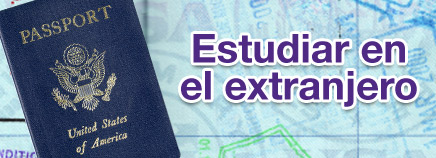 Parte 1: Presentational SpeakingYou have really enjoyed learning about your roommate’s home country and town.  In fact, you have enjoyed it so much that your roommate has convinced you to study abroad for a semester in _______________, Spain.  The process can be long to apply but only because the University program wants to be sure you have the best experience possible.  They have a lot of candidates and can only choose a select few.  Therefore, they are asking that you do a short presentation about yourself so then can learn more about you and whether or not you would be a good fit for their program. What were you like as a child versus what are you like now?  What type of roommate are you looking for?  What are the qualities that are most important to you in a person you will be spending a lot of time with and why?What do you want to do while you are there?  What are your expectations for your experience?  Housing? Be specific with information from this website about your housing…http://www.upf.edu/barcelona/es/allotjament/index.htmlWhat do you want to do/see while you are there? Be specific with information from authentic resources like this website   http://www.red2000.com/spain/1index.htmlRequirements Your presentation should be no longer than 3 minutes.  Be sure to include information/vocabulary from the housing website and other information about the location where you have chosen to study.You must include at least 3 transition words into your presentation. You can use whatever technology tool you feel best fits the information you are trying to present.  It should be visually appealing and you should be very creative in your delivery.  Remember you are doing a presentation that should engage the audience.  I urge you to try a technology other than a PowerPoint or a Prezi.  Some options include…smore.comPowtoonEmazeCanvaA digital storytelling website – Storyboard ThatYou can only have single words on your presentation.  There should be no phrases or sentences and you may not read from the presentation.   You must be prepared to ask a question about one of your classmates’ presentation.  The quality of the question will factor into your grade.  Be sure you are actively listening while presentations are taking place.  Para ayudarInterpersonal: Active Listening Pregunta¿Qué? – El contenido¿Cómo? – La formaWhat were you like as a child?  What are you like now?  What caused those changes?What type of roommate are you looking for?  What are the qualities that are most important to you in a person you will be spending a lot of time with and why?What do you want to do while you are there?  What are your expectations for your experience?  Housing?  What will you see and do?Nombre del presentador/a – Nombre del presentador/a – Nombre del presentador/a – Nombre del presentador/a – Palabras de transiciónPreguntas Posibles – Preguntas Posibles – Preguntas Posibles – Preguntas Posibles – Pregunta: Pregunta: Respuesta: Respuesta: 